SCHOOL SUPPLY LIST  2016 – 2017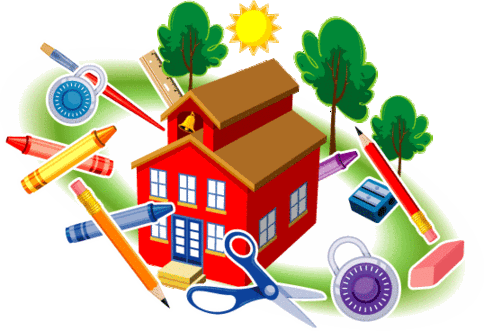 KINDERGARTEN3   boxes of 24 standard Crayola Crayons1   box Crayola markers1   Crayola water color set6   jumbo glue sticks2   large pink erasers6-8   plain #2 yellow pencils – Ticonderoga brand preferred1    pair of scissors1   dry erase marker (black or blue)3   boxes of facial tissue1   school supply box (5” x 8”)1   container of Clorox wipes1   box Ziplock bags:  A-M Quart size / N-Z Gallon sizeBackpack – regular size without wheels1   pair tennis shoes – VELCRO closure please1ST GRADE1   package yellow #2 pencils (presharpened if possible)2   large pink erasers2   large glue sticks1   bottle Elmer’s liquid glue2   boxes Crayola crayons (24 count)1   box Crayola washable markers (basic colors)1   Prang watercolor set2   boxes Kleenex1   container of Clorox wipes1  box Ziplock bags (Last name A-M send quart size, N-Z send gallon size)1   plastic school supply box (5” x 8”)1   pair of PE shoes1   backpac2ND GRADE2    boxes Crayola crayons (24 count)2   large highlighters1   box #2 Ticonderoga yellow pencils1   box long colored pencils1   box Crayola markers (basic colors)1   Prang water color set4   large glue sticks2   large pink erasers2   boxes Kleenex4   dry erase markers (black only)2   pocket folders (1 red and 1 green with no brads)1   school supply box (5” x 8”) plasticBackpack1   pair of PE shoes1   container Clorox wipes (students whose last name begins with A-M)1   box quart size Ziploc bags (students whose last name begins with N-Z)3RD GRADE24  #2 plain wooden pencils (No Dixon brand, please)24  mechanical pencils1    box 24 count crayons4    large chunk erasers2    large glue sticks   4    pocket folders2    large highlighters  (yellow, orange, or pink)2    Bold tip dry erase markers  (black, blue, green if possible)2    red pens1    package wide ruled notebook paper1    box  Kleenex1    box Crayola Markers, original colors, bold tip1    set of earbuds/headphones for computer/ipad1    container of Clorox Wipes  (students with last name A-M)1    box quart size Ziplock freezer bags  (students with last name N-Z)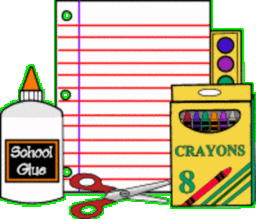 PE shoesBook Bag